1. A key element of quality management and improvement is measurement. Measurement depends on the optimal collecting of data. Which of the following is a consideration in data collection?The time involved in collecting dataThe cost of data collectionConsideration of inpatient vs. outpatient level of careAll of the above2.According to the text, "Data Collection," identifies which four categories of quality measurement?Reprimand staff when their discharge times are higher than the medianChange their choice of measurement as the one they have chosen appears to be unreliableStratify their data because the processes they are observing might be different on different days.Employ the 5 whys to explain the results30. The goal of physician profiling is to improve performance through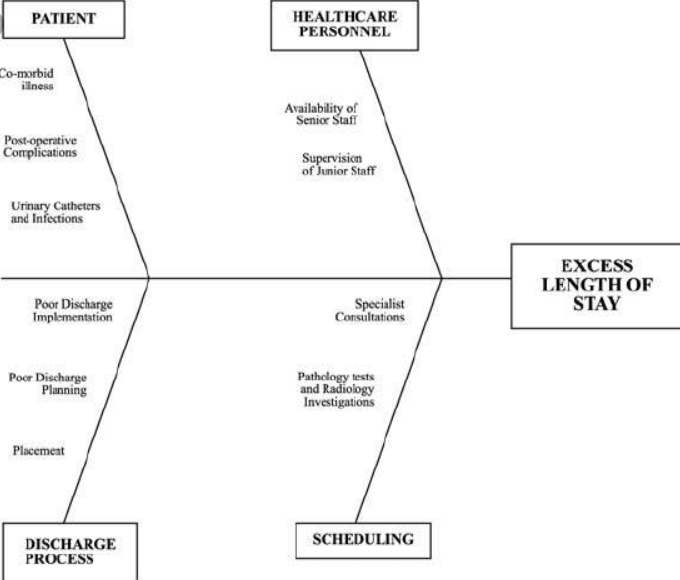 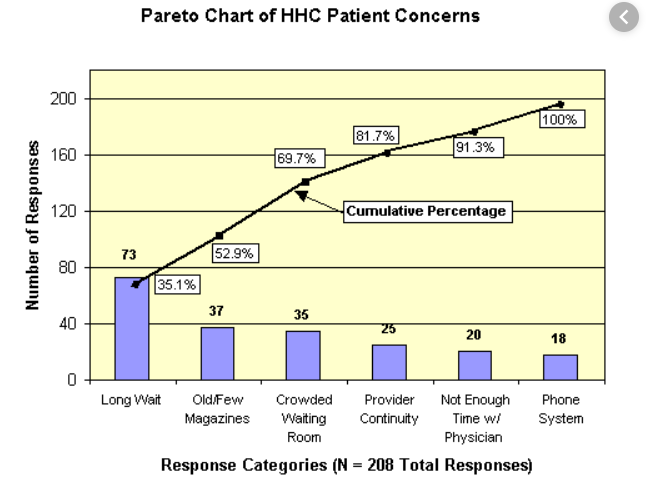 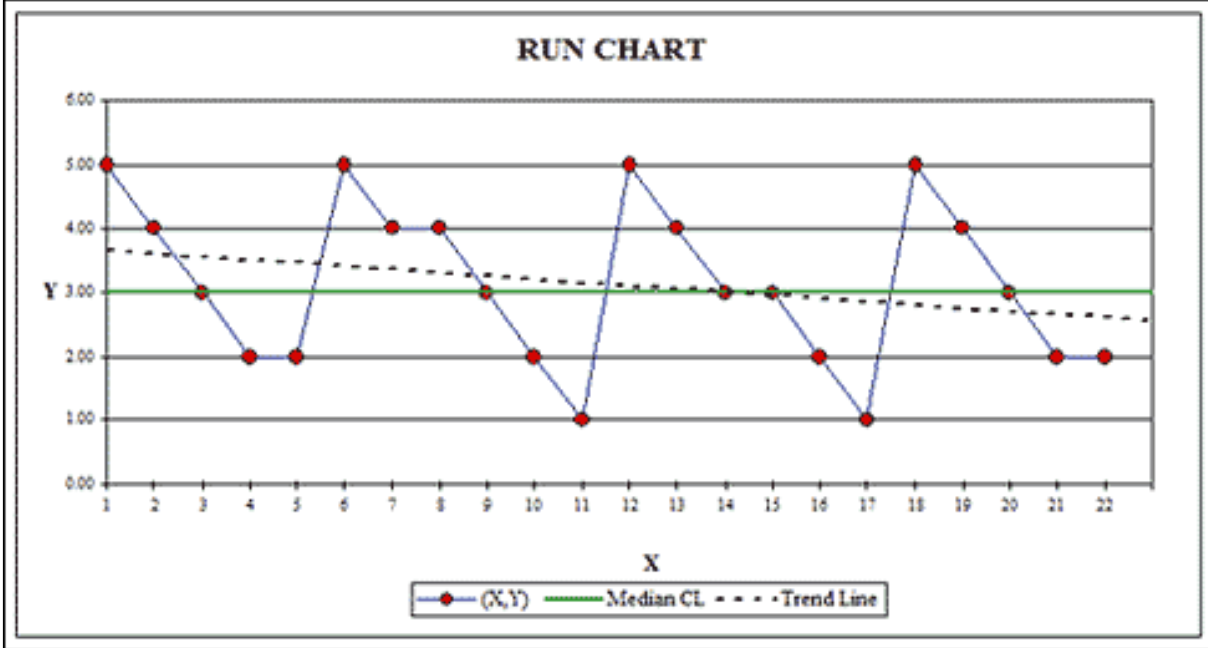 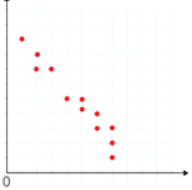 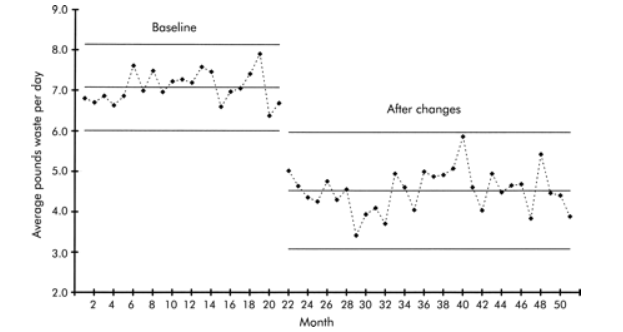 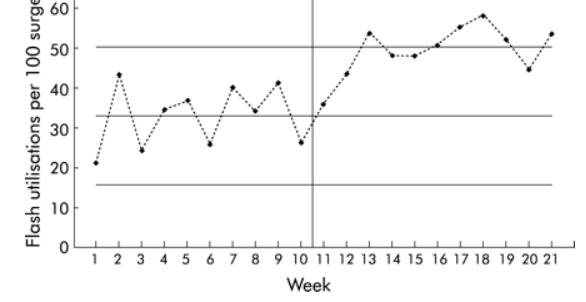 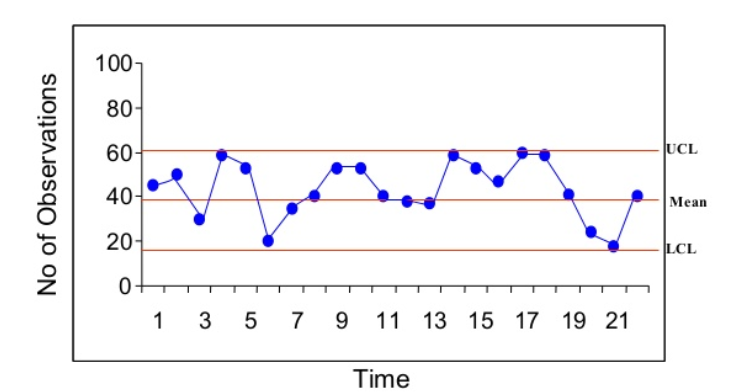 